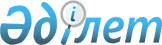 Ертіс ауданы әкімдігінің 2016 жылғы 30 қарашадағы № 354/7 "Ертіс ауданы бойынша мүгедектер үшін жұмыс орындарының квотасын белгілеу туралы" қаулысының күші жойылды деп тану туралыПавлодар облысы Ертіс ауданы әкімдігінің 2021 жылғы 16 қарашада № 344/7 қаулысы. Қазақстан Республикасының Әділет министрлігінде 2021 жылғы 22 қарашадағы № 25264 болып тіркелді
      Қазақстан Республикасының "Құқықтық актілер туралы" Заңының 27-бабына  сәйкес, Ертіс ауданының әкімдігі ҚАУЛЫ ЕТЕДІ:
      1. Ертіс ауданы әкімдігінің 2016 жылғы 30 қарашадағы № 354/7 "Ертіс ауданы бойынша мүгедектер үшін жұмыс орындарының квотасын белгілеу туралы" қаулысының   (Нормативтік құқықтық актілерді мемлекеттік тіркеу тізілімінде № 5295 болып тіркелген) күші жойылды деп танылсын.
      2. Осы қаулының орындалуын бақылау Ертіс ауданы әкімінің орынбасары Н.М.Жүсіповке жүктелсін.
      3. Осы қаулы оның алғашқы ресми жарияланған күнінен кейiн күнтiзбелiк он күн өткен соң қолданысқа енгізіледі.
					© 2012. Қазақстан Республикасы Әділет министрлігінің «Қазақстан Республикасының Заңнама және құқықтық ақпарат институты» ШЖҚ РМК
				
      Ертіс ауданының әкімі 

А. Бейсекин
